附页一：会议回执 2021广东光学大会参会回执（季华主会场）注：参加分会场请与各分会场联系人联系佛山科学技术学院分会场：谢嘉宁18927283205 中山市分会场：          黄纯根13925353615会议论文投稿和参会回执截止日期：11月20日。参会人员可通过以下方式提交参会回执报名：                    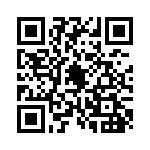 邮箱报名：学会各办公邮箱 gdos@mail.sysu.edu.cn等；在线报名：扫描右方二维码，填写相关信息；                    传真报名：学会传真020-84113306。 咨询电话：020-84114108  18565549959（微信同号）学会（会务组）联系人：招燕琼  路一鸣  杨紫涵  李琰单位单位地址、邮编地址、邮编联系人及电话联系人及电话电子邮箱电子邮箱发票报销单位名称发票报销单位名称纳税人识别号纳税人识别号会议注册费（请打钩√）会议注册费（请打钩√）会员单位（已缴团体会员费）：1200元/人；非会员单位：1500元/人学生：800元/人会员单位（已缴团体会员费）：1200元/人；非会员单位：1500元/人学生：800元/人会员单位（已缴团体会员费）：1200元/人；非会员单位：1500元/人学生：800元/人会员单位（已缴团体会员费）：1200元/人；非会员单位：1500元/人学生：800元/人会员单位（已缴团体会员费）：1200元/人；非会员单位：1500元/人学生：800元/人会员单位（已缴团体会员费）：1200元/人；非会员单位：1500元/人学生：800元/人会员单位（已缴团体会员费）：1200元/人；非会员单位：1500元/人学生：800元/人缴费方式（请打钩√）缴费方式（请打钩√）银行汇款 □          现场缴费 □银行汇款 □          现场缴费 □银行汇款 □          现场缴费 □银行汇款 □          现场缴费 □银行汇款 □          现场缴费 □银行汇款 □          现场缴费 □银行汇款 □          现场缴费 □投稿、报告投稿、报告投稿、报告投稿、报告投稿、报告投稿、报告投稿、报告投稿、报告投稿、报告姓名职称/职务职称/职务论文题目论文题目口头报告Oral Poster口头报告Oral Poster张贴学术报告Poster备注□是    □否   □是    □否   □是    □否□是    □否□是    □否□是    □否